 CGSK9 SERVICES LLC – Boarding Intake and Release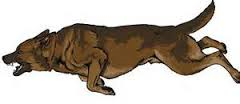 PET NAME: ____________________________AGE: ______	BREED: _______________________OWNERS NAME: __________________________________		PHONE: _________________EMAIL: __________________________ WHO IS PICKING UP YOUR PET? ___________________HOW DID YOU HEAR ABOUT US? ___________________________________________________- Did you provide current rabies certificate to kennel? We cannot accept your pet without this information. Yes   No- Did you provide food to kennel? Yes   No-Is your pet an escape artist? Crates / Kennel. If so, we need to know in advance so we can prepare properly for your pet. Yes   No-Does your pet like to be inside, outside or both? Please Circle -Is your pet crate trained (potty trained)? Yes     No-Is your pet aggressive towards people or other animals? Yes    No-Do you want your pet groomed on pickup day? $25 (Basic Grooming) -$50 (Basic plus haircut) additional to boarding    Yes  NoDrop off and pickup times:Monday – Friday is promptly at 4:30. Saturday drop off / pickup is between 9-11 or 2-4. Sunday drop off / pickup 2-4. **I understand pickup and drop off times above are the only times that I can pickup/drop off my pet unless other pre-arrangements have been made. I will text CGSK9 when I am 15 minutes away so that my pet can be ready (704-796-8108). I understand any balance at pickup will only be accepted in cash. Signature: ________________________________________________RELEASE FORMI understand that I am solely responsible for any harm caused to or by my dog(s) while my dog(s) is/are the care of CGSK9 SERVICES LLC.  I also understand and agree that in admitting my dog(s), CGSK9 SERVICES LLC has relied upon my representation that my dog(s) is/are in good health. I further understand that due to the way dogs interact and play with one another, cuts, nips, broken bones, scratches, illnesses and death can occur even though the dogs are supervised. I also understand that injuries/death/loss of pet can occur from pets jumping in/out of kennels, running on premise, escaping trainer during sessions, daily exercise/walking as well as attempting to break free from crates and kennel. While we are, a flea free facility there is a chance that another animal can infect my pet with fleas or other parasites – CGSK9 will not be held responsible for my pet contracting fleas or any other parasites. CGSK9 SERVICES LLC will make all reasonable attempts to contact owner if injury/sickness occurs. While my dog(s) is/are in the care of CGSK9 SERVICES LLC., if I am unreachable in the event of an emergency, I hereby authorize CGSK9 SERVICES LLC, its agents, employees and/or representatives to seek immediate veterinary care for my dog(s).  I understand that all costs in connection with veterinary, medical or other treatment shall be my sole responsibility. I will not hold CGSK9 SERVICES LLC, its owners, directors, officers, members, employees and agents responsible for injury/death/sickness or loss of my pet. I hereby release and agree to hold harmless CGSK9 SERVICES LLC, its owners, directors, officers, members, employees and agents from any and all liability, claims, suits, actions, loss, injury or damage of any nature or kind, or for any liability, claims, suits, actions, loss, injury or damage which I or my dog(s) may sustain or which may be caused in any way by my dog(s).  I specifically, without limitation, agree to fully indemnify CGSK9 SERVICES LLC for any and all such liability, claims, suits, actions, losses, injury or damage. I specifically agree to indemnify and hold harmless CGSK9 SERVICES LLC as to any loss, cost, claim, injury, damage or liability, sustained or incurred which is caused by an act or omission, whether negligent, intentional or otherwise, of an employee, representative, or agent of CGSK9 SERVICES LLC. I agree to pay all charges incurred by the services I or my dog(s) receives while in the care of CGSK9 SERVICES LLC.  If I should not return for my dog, CGSK9 SERVICES LLC will make every attempt to contact me.  If my dog is not picked up on expected date, a late fee will be assessed and/or my dog will be boarded overnight ($25 per day).  If after 3 days of no contact from the owner, CGSK9 SERVICES LLC will consider the animal(s) abandoned and will re-home the animal. I additionally give consent for my dog to be photographed while in the facilities at CGSK9 SERVICES LLC.  I agree to give CGSK9 SERVICES LLC to use my dog’s image on promotional materials, which may include its website and Facebook fan pages. I understand there is NO REFUNDS for any service / goods provided by CGSK9 SERVICES LLC. *SIGNATURE: _____________________________DATE: ________________This release is valid for 1 year. 